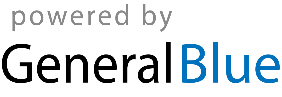 Project Initiation ChecklistProject Initiation ChecklistProject Initiation ChecklistProject Initiation ChecklistProject Initiation ChecklistProject Initiation ChecklistProject Initiation ChecklistProject Initiation ChecklistProject Name:Project Manager:Project Number:Project Number:ItemsItemsItemsDescriptionObservationsObservationsObservationsDate CompletedProject Initiation ApprovalsProject Initiation ApprovalsProject Initiation ApprovalsProject Initiation ApprovalsProject Initiation ApprovalsProject Initiation ApprovalsProject Initiation ApprovalsProject Initiation ApprovalsRequested Date:Requested Date:Project Requester:Project Requester:Signature:Department Manager:Department Manager:Signature:Project Manager:Project Manager:Signature: